ΠΡΟΓΡΑΜΜΑ ΚΟΙΝΩΝΙΚΟΥ ΠΑΝΕΠΙΣΤΗΜΙΟΥ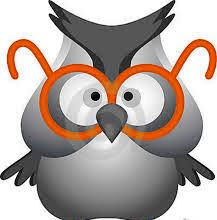 Τομέας: Δημιουργική ΓραφήΣυντονίστρια: Έφη ΛοϊζάΤηλ. Επικοινωνίας: 6906501716 & 6942434306
Απογευματινός κύκλος : 17:00 – 19:00Τρόπος Διεξαγωγής: Εξ αποστάσεως μέσω του προγράμματος ZoomΚόστος: 130 ευρώ (Το ποσό καταβάλλεται στην Τράπεζα Πειραιώς, στον αριθμό λογαριασμού του «Κοινωνικού Πανεπιστημίου Ενεργών Πολιτών» : IBAN GR  56017 1618 0006 6181 2768 7051)Σύνολο ωρών: 60 διδακτικές ώρεςΣυνολική διάρκεια: Ετήσια (8 μήνες)Επικοινωνία & Εγγραφή: Τηλεφωνικώς στη Γραμματεία κα Κατσιφλά  στο τηλ. 2310211335 ή 6981347237 ή 6947449794 Ηλεκτρονικά μέσω της ιστοσελίδας μας: www.koinonikopanep.com (στο menu: αίτηση εγγραφής)Δεχόμαστε  από τις  15 Ιουνίου 2020  έως 01 Nοεμβρίου 2021  αιτήσεις εγγραφών μελών άνω των 18 ετών, ανεξάρτητα από το εθνικό, μορφωτικό, οικονομικό ή κοινωνικό επίπεδο. Τηρείται αυστηρά σειρά προτεραιότητας με βάση την ημερομηνία εγγραφής Με την ολοκλήρωση του προγράμματος παρέχεται βεβαίωση ετήσιας παρακολούθησης. Γιατί κάποιος να παρακολουθήσει το τμήμα Δημιουργικής Γραφής;Στις δύσκολες μέρες και ώρες που βιώνουμε παγκοσμίως, η ανάγκη για επικοινωνία είναι μεγαλύτερη όσο ποτέ. Η εξ αποστάσεως εκπαίδευση έχει γίνει κομμάτι της ζωής μας. Έτσι λοιπόν, το τμήμα Δημιουργικής Γραφής του Κοινωνικού Πανεπιστημίου  ξεκινά και διαδικτυακά μαθήματα στις 02 Νοεμβρίου 2020.Οι κύκλοι σπουδών σχεδιάστηκαν με τέτοιο τρόπο ώστε να δίνεται η μέγιστη σημασία στο πάθος για τη γραφή, την αγάπη για τα βιβλία και κυρίως στην έκφραση συναισθημάτων. Σχεδιάστηκαν για όλους εσάς που έχετε το «μεράκι» για δια βίου μάθηση, για όλους εσάς που θέλετε να εκπληρώσετε όνειρα και για όλους εσάς που θέλετε να «σεργιανίσετε» στη γνώση, υπάρχουν και κάποια μονοπάτια χωρίς αποστάσεις και μάσκες…και ας λέγονται «εξ αποστάσεως». Καιρός λοιπόν να τα ακολουθήσετε.  Η Δημιουργική Γραφή ως τρόπος έκφρασηςΤι γίνεται όταν αυτό που θέλεις να πεις πηγάζει από την ψυχή σου; Μήπως αυτό που δεν μπορείς να πεις, μπορείς να το γράψεις; Μήπως ήρθε η ώρα να εκφραστείς γράφοντας; Οι ενδιαφέρουσες θεματικές θα σας ταξιδέψουν σε καινούριους δρόμους της συγγραφής και της ποίησης. Το παιχνίδι των λέξεων και οι ιδέες που αποτυπώνονται σε ένα κείμενο βάζουν τον αναγνώστη στη διαδικασία να βρει τα κλειδιά που θα ανοίξουν το κουτί του μυαλού του και της ψυχής του για να βιώσει τη αίσθηση της φαντασίας και της επινόησης. Ο συγγραφέας παροτρύνει τον αναγνώστη να γίνει ένα κομμάτι του έργου του να τον ξεκλειδώσει συναισθηματικά, θετικά ή αρνητικά."Ο εραστής της γραφής " λένε ότι είναι ένας όρος που αποδίδεται στους συγγραφείς, ανεξάρτητα από το αν είσαι έμπειρος ή ερασιτέχνης. Δε θέλετε να αποδίδεται και σε εσάς αυτός ο όρος;Διδάσκεται η Δημιουργική Γραφή;Ναι, η Δημιουργική Γραφή διδάσκεται με Εγγύηση των πέντε καταξιωμένων Συγγραφέων μας, εξειδικευμένοι στη Δημιουργική Γραφή.Διδάσκεται γιατί ενεργοποιούνται οι δυνατότητες του κάθε ενδιαφερόμενου και αναπτύσσονται οι δεξιότητες του σε πρακτικό και θεωρητικό επίπεδο. Λειτουργεί θεραπευτικά, με την εσωτερική απελευθέρωση, αυτοεπιβεβαίωση και λύτρωση γιατί η διδασκαλία της είναι βασισμένη σε προσωπικές αναζητήσεις και εμπειρίες. Σας καλούμε να ταξιδέψουμε μαζί στο άγνωστο, μαγικό αλλά τόσο οικείο κόσμο της Δημιουργικής Γραφής και να απολαύσουμε αυτή τη μοναδική εμπειρία.ΕΤΗΣΙΟ ΑΝΑΛΥΤΙΚΟ ΠΡΟΓΡΑΜΜΑ
02/11/2020Τίτλος: «Γνωριμία - Όροι συμμετοχής – Διασαφήνιση των σκοπών και στόχων του Προγράμματος.»Eισηγητής:  Το Δ.Σ. του «Κοινωνικού Πανεπιστημίου Ενεργών Πολιτών»Τηλ. επικοινωνίας: 6995400444                         E-mail: koinonikopanep@gmail.comEισηγητής:  Το Δ.Σ. του «Κοινωνικού Πανεπιστημίου Ενεργών Πολιτών»Τηλ. επικοινωνίας: 6995400444                         E-mail: koinonikopanep@gmail.com23/11/2020Τίτλος: «Πώς σου έρχονται οι ιδέες; Μπροστά στη Λευκή Σελίδα»Εισηγήτρια: Δρ. Παπαγεωργίου Κατερίνα με ειδίκευση στη Δημιουργική γραφή, Συντονίστρια Εκπ/κού έργου του 3ου ΠΕ.Κ.Ε.Σ. Κεντρικής Μακεδονίας Τηλ. Επικοινωνίας:6976280561                         E-mail: apapage@sch.g 
Εισηγήτρια: Δρ. Παπαγεωργίου Κατερίνα με ειδίκευση στη Δημιουργική γραφή, Συντονίστρια Εκπ/κού έργου του 3ου ΠΕ.Κ.Ε.Σ. Κεντρικής Μακεδονίας Τηλ. Επικοινωνίας:6976280561                         E-mail: apapage@sch.g 
07/12/2020Τίτλος: «Μοτίβα στη λογοτεχνία: Παγίδα ή πίστη της σκέψης μας;»Εισηγήτρια: Νάνσυ Χατζή - Συγγραφέας, Φιλόλογoς Α.Π.Θ, πτυχιούχος του τμήματος Εκπαιδευτικής και Κοινωνικής Πολιτικής του Πανεπιστημίου Μακεδονίας (Κατεύθυνση Συνεχούς Εκπαίδευσης Ενηλίκων), ΠΜΣ Ευρωπαϊκές πολιτικές Εκπαίδευσης, Νεολαίας, Επιχειρηματικότητας και Πολιτισμού τμήματος Διεθνών Σπουδών Πανεπιστημίου Μακεδονίας.Τηλ. Επικοινωνίας: 6977739460                        E-mail: panhatzis@yahoo.grΕισηγήτρια: Νάνσυ Χατζή - Συγγραφέας, Φιλόλογoς Α.Π.Θ, πτυχιούχος του τμήματος Εκπαιδευτικής και Κοινωνικής Πολιτικής του Πανεπιστημίου Μακεδονίας (Κατεύθυνση Συνεχούς Εκπαίδευσης Ενηλίκων), ΠΜΣ Ευρωπαϊκές πολιτικές Εκπαίδευσης, Νεολαίας, Επιχειρηματικότητας και Πολιτισμού τμήματος Διεθνών Σπουδών Πανεπιστημίου Μακεδονίας.Τηλ. Επικοινωνίας: 6977739460                        E-mail: panhatzis@yahoo.gr21/12/2020Τίτλος: «Ο συγγραφέας και το θέμα του. Τι θέλεις να πεις τελικά;»Εισηγήτρια: Ρία Φελεκίδου - Συγγραφέας, Εκπαιδευτικός -Νομικός, μεταπτυχιακό στη Δημιουργική Γραφή (Πανεπιστήμιο Δυτικής Μακεδονίας).Τηλ. Επικοινωνίας: 6932252000                        E-mail: rifelek@yahoo.grΕισηγήτρια: Ρία Φελεκίδου - Συγγραφέας, Εκπαιδευτικός -Νομικός, μεταπτυχιακό στη Δημιουργική Γραφή (Πανεπιστήμιο Δυτικής Μακεδονίας).Τηλ. Επικοινωνίας: 6932252000                        E-mail: rifelek@yahoo.gr18/01/2021Τίτλος: «Ακούω και γράφω: Πώς μπορεί μια ιστορία να εμπνεύσει;» Εισηγήτρια: Νάνσυ Χατζή - Συγγραφέας, Φιλόλογoς Α.Π.Θ, πτυχιούχος του τμήματος Εκπαιδευτικής και Κοινωνικής Πολιτικής του Πανεπιστημίου Μακεδονίας (Κατεύθυνση Συνεχούς Εκπαίδευσης Ενηλίκων), ΠΜΣ Ευρωπαϊκές πολιτικές Εκπαίδευσης, Νεολαίας, Επιχειρηματικότητας και Πολιτισμού τμήματος Διεθνών Σπουδών Πανεπιστημίου Μακεδονίας.Τηλ. Επικοινωνίας: 6977739460                        E-mail: panhatzis@yahoo.grΕισηγήτρια: Νάνσυ Χατζή - Συγγραφέας, Φιλόλογoς Α.Π.Θ, πτυχιούχος του τμήματος Εκπαιδευτικής και Κοινωνικής Πολιτικής του Πανεπιστημίου Μακεδονίας (Κατεύθυνση Συνεχούς Εκπαίδευσης Ενηλίκων), ΠΜΣ Ευρωπαϊκές πολιτικές Εκπαίδευσης, Νεολαίας, Επιχειρηματικότητας και Πολιτισμού τμήματος Διεθνών Σπουδών Πανεπιστημίου Μακεδονίας.Τηλ. Επικοινωνίας: 6977739460                        E-mail: panhatzis@yahoo.gr01/02/2021 Τίτλος: «Αφηγηματικοί τρόποι: Πώς δίνω ζωή στη σκέψη μου;»Εισηγήτρια: Νάνσυ Χατζή - Συγγραφέας, Φιλόλογoς Α.Π.Θ, πτυχιούχος του τμήματος Εκπαιδευτικής και Κοινωνικής Πολιτικής του Πανεπιστημίου Μακεδονίας (Κατεύθυνση Συνεχούς Εκπαίδευσης Ενηλίκων), ΠΜΣ Ευρωπαϊκές πολιτικές Εκπαίδευσης, Νεολαίας, Επιχειρηματικότητας και Πολιτισμού τμήματος Διεθνών Σπουδών Πανεπιστημίου Μακεδονίας.Τηλ. Επικοινωνίας: 6977739460                        E-mail: panhatzis@yahoo.gr
Εισηγήτρια: Νάνσυ Χατζή - Συγγραφέας, Φιλόλογoς Α.Π.Θ, πτυχιούχος του τμήματος Εκπαιδευτικής και Κοινωνικής Πολιτικής του Πανεπιστημίου Μακεδονίας (Κατεύθυνση Συνεχούς Εκπαίδευσης Ενηλίκων), ΠΜΣ Ευρωπαϊκές πολιτικές Εκπαίδευσης, Νεολαίας, Επιχειρηματικότητας και Πολιτισμού τμήματος Διεθνών Σπουδών Πανεπιστημίου Μακεδονίας.Τηλ. Επικοινωνίας: 6977739460                        E-mail: panhatzis@yahoo.gr
15/02/2021Τίτλος: «Πες μου πώς μιλάνε οι ήρωές σου να σου πω πώς γράφεις: Η σημασία των διαλόγων!» Εισηγήτρια: Ρία Φελεκίδου - Συγγραφέας, Εκπαιδευτικός -Νομικός, μεταπτυχιακό στη Δημιουργική Γραφή (Πανεπιστήμιο Δυτικής Μακεδονίας).Τηλ. Επικοινωνίας: 6932252000                        E-mail: rifelek@yahoo.grΕισηγήτρια: Ρία Φελεκίδου - Συγγραφέας, Εκπαιδευτικός -Νομικός, μεταπτυχιακό στη Δημιουργική Γραφή (Πανεπιστήμιο Δυτικής Μακεδονίας).Τηλ. Επικοινωνίας: 6932252000                        E-mail: rifelek@yahoo.gr01/03/2021Τίτλος: « A)Προτάσεις για ‘’έξυπνα’’ ξεκινήματα. Εφαρμογές και πειραματισμοί. B) Συγγραφικά tips 1»
Εισηγήτρια: Ρία Φελεκίδου - Συγγραφέας, Εκπαιδευτικός -Νομικός, μεταπτυχιακό στη Δημιουργική Γραφή (Πανεπιστήμιο Δυτικής Μακεδονίας).Τηλ. Επικοινωνίας: 6932252000                       E-mail: rifelek@yahoo.grΕισηγήτρια: Ρία Φελεκίδου - Συγγραφέας, Εκπαιδευτικός -Νομικός, μεταπτυχιακό στη Δημιουργική Γραφή (Πανεπιστήμιο Δυτικής Μακεδονίας).Τηλ. Επικοινωνίας: 6932252000                       E-mail: rifelek@yahoo.gr22/03/2021Τίτλος: «A) Προοικονομίες, αναδρομές στο παρελθόν, σύμβολα B) Συγγραφικά tips 2»
Εισηγήτρια: Ρία Φελεκίδου - Συγγραφέας, Εκπαιδευτικός -Νομικός, μεταπτυχιακό στη Δημιουργική Γραφή (Πανεπιστήμιο Δυτικής Μακεδονίας).Τηλ. Επικοινωνίας: 6932252000                     E-mail: rifelek@yahoo.grΕισηγήτρια: Ρία Φελεκίδου - Συγγραφέας, Εκπαιδευτικός -Νομικός, μεταπτυχιακό στη Δημιουργική Γραφή (Πανεπιστήμιο Δυτικής Μακεδονίας).Τηλ. Επικοινωνίας: 6932252000                     E-mail: rifelek@yahoo.gr05/04/2021Τίτλος: «Αυτή τη φορά κοινό τα παιδιά: Το Μυθιστόρημα για παιδιά και η συνταγή του κλασικού παραμυθιού»
Εισηγητής: Βαγγέλης Ηλιόπουλος, Παιδαγωγός, Συγγραφέας
Τηλ. Επικοινωνίας:  6944374164                    E-mail: iliopoulos.sea@gmail.comΕισηγητής: Βαγγέλης Ηλιόπουλος, Παιδαγωγός, Συγγραφέας
Τηλ. Επικοινωνίας:  6944374164                    E-mail: iliopoulos.sea@gmail.com10/05/2021Τίτλος: «Εικονογραφημένο βιβλίο; Ποια τα μυστικά του;»Εισηγητής: Βαγγέλης Ηλιόπουλος, Παιδαγωγός, Συγγραφέας
Τηλ. Επικοινωνίας:  6944374164                   E-mail: iliopoulos.sea@gmail.comΕισηγητής: Βαγγέλης Ηλιόπουλος, Παιδαγωγός, Συγγραφέας
Τηλ. Επικοινωνίας:  6944374164                   E-mail: iliopoulos.sea@gmail.com17/05/2021Τίτλος: «Αφηγηματικό μοντάζ: Οι συγγραφείς προσεύχονται στην πένα τους, ενώ θα έπρεπε να προσεύχονται στην γομολάστιχά τους.»Εισηγήτρια: Δρ. Παπαγεωργίου Κατερίνα με ειδίκευση στη Δημιουργική γραφή, Συντονίστρια Εκπ/κού έργου του 3ου ΠΕ.Κ.Ε.Σ. Κεντρικής Μακεδονίας Τηλ. Επικοινωνίας:6976280561                      E-mail: apapage@sch.g 
Εισηγήτρια: Δρ. Παπαγεωργίου Κατερίνα με ειδίκευση στη Δημιουργική γραφή, Συντονίστρια Εκπ/κού έργου του 3ου ΠΕ.Κ.Ε.Σ. Κεντρικής Μακεδονίας Τηλ. Επικοινωνίας:6976280561                      E-mail: apapage@sch.g 
31/05/2021Τίτλος: «Ποίηση: Παιχνίδι με τον Στίχο »Εισηγήτρια: Κοντέσσα Μάρτζη, Αρχειονόμος Βιβλιοθηκονόμος Μουσειολόγος, Συγγραφέας, Π.Μ.Σ Δημιουργικής Γραφής.Τηλ. Επικοινωνίας: 6945716611                      E-mail: margykontessa@gmail.comΕισηγήτρια: Κοντέσσα Μάρτζη, Αρχειονόμος Βιβλιοθηκονόμος Μουσειολόγος, Συγγραφέας, Π.Μ.Σ Δημιουργικής Γραφής.Τηλ. Επικοινωνίας: 6945716611                      E-mail: margykontessa@gmail.com14/06/2021Τίτλος: «Μαγικός Ρεαλισμός»Εισηγήτρια: Κοντέσσα Μάρτζη, Αρχειονόμος Βιβλιοθηκονόμος Μουσειολόγος, Συγγραφέας, Π.Μ.Σ Δημιουργικής Γραφής.Τηλ. Επικοινωνίας: 6945716611                        E-mail: margykontessa@gmail.comΕισηγήτρια: Κοντέσσα Μάρτζη, Αρχειονόμος Βιβλιοθηκονόμος Μουσειολόγος, Συγγραφέας, Π.Μ.Σ Δημιουργικής Γραφής.Τηλ. Επικοινωνίας: 6945716611                        E-mail: margykontessa@gmail.com28/06/2021Τίτλος: «Οι προσωπικές μας ιστορίες μας ταξιδεύουν»Εισηγήτρια: Παπαδήμου Πάττυ, Εκπαιδευτικός, Msc ΑΠΘ Ψυχοπαιδαγωγικής της Ένταξης, Κριτικός Λογοτεχνίας Τηλ. Επικοινωνίας: 6977024950                        Ε-mail: pattypapadimou@gmail.comΕισηγήτρια: Παπαδήμου Πάττυ, Εκπαιδευτικός, Msc ΑΠΘ Ψυχοπαιδαγωγικής της Ένταξης, Κριτικός Λογοτεχνίας Τηλ. Επικοινωνίας: 6977024950                        Ε-mail: pattypapadimou@gmail.com28/06/2021Απολογισμός και αξιολόγηση του ετήσιου προγράμματος